Pregnancy and New Mother’s Risk Assessment FormRisk level is calculated High, Medium or Low based on the Severity X Likelihood as shown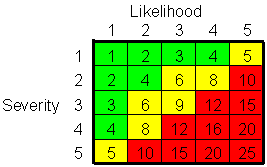 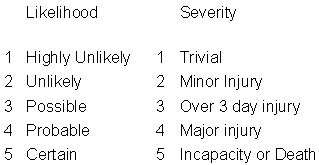 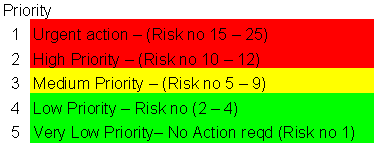 This risk assessment should be held on the personal file of the young person. The young person should keep a copy for their own use and reference.Adapted from Norfolk Council, Schools Risk Assessment Form & The University of Exeter, New and Expectant Mothers at work  Name of New / Expectant MotherName of AssessorSchoolDate of AssessmentIs there any advice provided by the woman’s health professional? (Remember the need for confidentiality)Is there any advice provided by the woman’s health professional? (Remember the need for confidentiality)Is there any advice provided by the woman’s health professional? (Remember the need for confidentiality)Is there any advice provided by the woman’s health professional? (Remember the need for confidentiality)Identified HazardsRisk ScoreRisk ScoreRisk ScoreInformation about controls / Discussion promptsAction to be taken / by/ whom / dateReviewed ActionsManual Handling - Hormonal changes in pregnancy can affect the ligaments increasing susceptibility to injury; postural problems may increase as the pregnancy progressesReduce the amount of physical work or provide aids to reduce the risk. List the manual handling tasks which should be avoided. Alter the nature of the task to reduce risks from manual handling. Breastfeeding mothers may experience discomfort. Follow guidance as per manual handling policy.Movement and posturesReview the workstation provision and learning environment, provide appropriate seating in classroom. Backache can intensify in later pregnancy by remaining in a static position for prolonged periods. Avoid spending long periods handling loads, or standing/sitting without regular exercise/movement to maintain circulation. Provide the opportunity to alternate between standing and sitting.Increasing size can affect dexterity, agility, coordination, speed of movement and reach. Making necessary adjustments to assist.  Working with display screen equipmentDisplay Screen Equipment Risk Assessment. Pregnant women do not need to stop working with VDUs. However, postural / ergonomic problems due to changes in body proportions. Ensure adequate adjustable seating and rest breaks.Working aloneWhile it is unlikely the young woman would be working alone, but in the instance please consider the following: Review and revise access to communications with others. Levels of supervision involved.Review and revise with pastoral support to ensure mother has support and assistance where required.Stress (including pre and post natal depression) - reduction of unnecessary stressAdjust working conditions and hours  Ensure that necessary understanding, support and recognition is available (consider return to school). Take account of known stress factors (exam periods, workloads etc.) and the particular medical and personal factors affecting the individual.Other factors such as miscarriage, pregnancy loss, morning sickness, impaired ability to breastfeedConsider the wellbeing of the mother with regards to times when she may feel low and emotionally sensitiveTravelling to or from schoolConsider length of journey to school and method of travel to school, does she have to stand for long periods on public transport. Consider stress, posture, discomfort and look at alternative arrangements.School and personal protective equipment during some lessonsWherever possible, the risk should be avoided by adaptations or substitution, e.g. providing suitable alternative equipment to allow the work to be conducted safely and without risk to health.Mental and physical fatigue and schooling hoursAdjust schooling hours temporarily, including the timing and frequency of rest breaks (frequent and urgent toilet visits). The need for physical rest may increase as the pregnancy progresses. As appropriate, allow access to somewhere to sit or lie down comfortably in private and without disturbance. Consider location of classrooms – are they up many flights of stairs without access to a lift? Consider school sports, gentle sports may be offered but contact sports avoided.Health and SafetyConsider the impact of lesson changes e.g. allow young woman to leave lesson early or arrive late to avoid crowds of other young people. Provide adequate training and information to staff. Consider anti-bullying policy and follow up concerns raised in relation to violence or bullying. Fire procedures. Hazardous substances with hazardous properties indicated by the following risk phrases: R40, R45, R46, R49, R61, R63, R64, R68Consider type of chemicals to be used in school experiments. Are they appropriate for use by women who are pregnant, have recently given birth or who are breastfeeding. Exclude all pregnant women from chemical agents such as mercury, lead substances absorbed through the skin and carbon monoxide. Follow guidance as per COSHH policyExposure to contagious diseasePregnant women who have been in contact with chickenpox / shingles, measles & mumps and have no history of chickenpox must contact their GP promptly for advice. All pregnant women should be fully informed of the reproductive hazards. Refer and sign post to antenatal care, school nurse, midwife or GP.Anti natal physical risksNausea: particularly common in early pregnancy, but may continue throughout the pregnancy.Exposure to strong smells / poor ventilation / fumes. Frequent breaks and regular snacks. Circulatory Problems: Varicose veins / swollen ankles / other. Continuous standing may lead to dizziness, faintness and fatigue. It can also contribute to an increased risk of premature childbirth and miscarriage. Specific changes during pregnancy pose a relatively high risk of thrombosis particularly with constant sitting.Continuing to breastfeed It is not suitable for breastfeeding mothers to express milk in the toilets therefore a suitable private room should be made available where a comfortable chair and fridge are provided.May have increased tiredness and the need to drink more frequently due to thirst. Post natal considerations: Post-delivery / caesarean section Limitations on physical capability after a C-sectionNew / Expectant Mother’s name (please print):New / Expectant Mother’s signature Date:Parent / Carer’s name (please print):Parent / Carer’s signatureDate:Line Manager’s name (please print):Line Managers signatureDate: